一般社団法人　福知山民間社会福祉施設連絡協議会主催　　　　　　　　　開講期間　１１月～1月（５回）　開講日程　※全日程に出席できなくても構いませんが、受講料は変わりません。担当講師　岡本匡弘学院長　（京都保育福祉専門学院）　　京都保育福祉専門学院は、60年の実績を誇る専門学校で、多くの介護福祉士を育成されて　きました。試験のポイントに的を絞ったカリキュラムと、経験豊富な岡本学院長によるわかりやすい講義は大変好評であり、毎年多くの合格者を送り出されています。介護福祉士を受験される方は誰でも受講できます。（受験資格があることを必ずご確認ください。）　　　　　　　　　　￥３０，０００円　（テキスト代込み）　　　　　　　　　　　　　　　　　　　テキスト：介護福祉士受験ワークブック（上・下2冊）中央法規出版　　　　　　　　　　　　　　介護福祉士国家試験模擬問題集（1冊）　　中央法規出版　　　介護・福祉人材養成センター　 住所：福知山市字堀3370 福知山公立大学2号館2階TEL 0773-23-3335　　FAX 0773-23-3305　　　令和 元 年１０月１１日（金）必着　　　申込書に必要事項を記入し、FAXもしくは郵送で申し込み期限までに申し込みください。　　　受付順に受講決定通知書及び受講料納付書を送付いたします。　　　受講決定通知書及び受講料納付書が届きましたら、指定の期日までに受講料の納入をお願いいたします。　　　定員になり次第受付を終了いたしますので、ご了承願います。　　　（一社）福知山民間社会福祉施設連絡協議会「介護・福祉人材養成センター」事務局　　　TEL　0773－23－3335　　FAX　0773－23－3305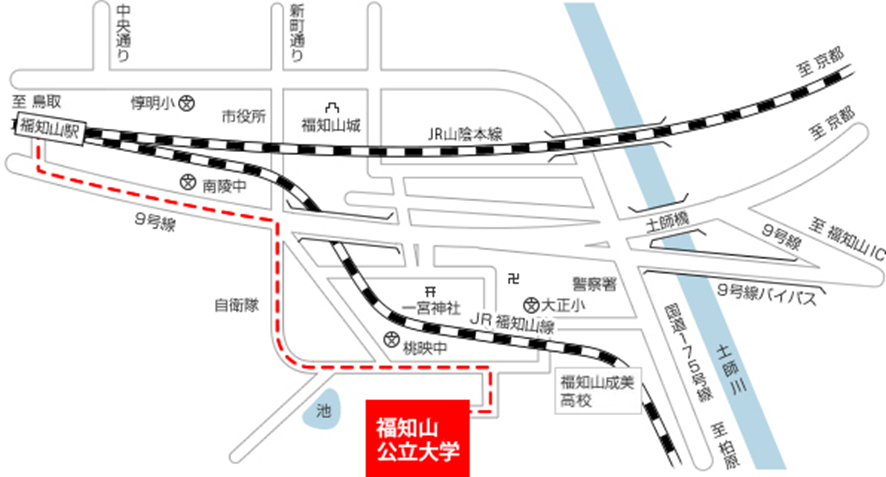 令和元年度 介護福祉士受験対策講座申込書この用紙に記入して　FAX または郵送 してください。FAX　0773－23－3305◎　申込期限　１０月１１日（金）　※　ただし、定員になりましたら受付を終了いたしますのでご了承願います。（一社）福知山民間社会福祉施設連絡協議会「介護・福祉人材養成センター」事務局　　　TEL　0773-23-3335　 FAX　0773-23-3305日　　時科　　　目場　　所12019年11月1日(金)13:30～18:30発達と老化の理解こころとからだのしくみ認知症の理解福知山公立大学２号館　２階22019年11月20日(水)9:30～12:30人間の尊厳と自立介護の基本福知山公立大学２号館　２階213:30～16:30人間関係とコミュニケーションコミュニケーション技術福知山公立大学２号館　２階32019年12月21日(土)9:30～12:30社会の理解(障害者福祉に関する制度等)福知山公立大学２号館　２階313:30～16:30障害の理解福知山公立大学２号館　２階42020年1月7日(火)9:30～12:30社会の理解(生活と福祉・社会保障制度)福知山公立大学２号館　２階413:30～16:30社会の理解(介護保険制度)福知山公立大学２号館　２階52020年1月18日(土)9:30～12:30生活支援技術(居住環境・家事の介護)福知山公立大学２号館　２階513:30～16:30介護過程・医療的ケア・総合問題福知山公立大学２号館　２階フ　リ　ガ　ナ受講申し込み者氏名フ　リ　ガ　ナ受講申し込み者氏名実務経験年数年　　　ヶ月自宅住所〒電話番号（自宅・携帯）自宅（　　　　　　　　　　　　　　　　　）携帯（　　　　　　　　　　　　　　　　　）勤務先（事業所名）勤務先電話番号